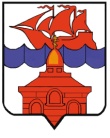                                                   РОССИЙСКАЯ ФЕДЕРАЦИЯКРАСНОЯРСКИЙ КРАЙТАЙМЫРСКИЙ ДОЛГАНО-НЕНЕЦКИЙ МУНИЦИПАЛЬНЫЙ РАЙОНАДМИНИСТРАЦИЯ СЕЛЬСКОГО ПОСЕЛЕНИЯ ХАТАНГАПОСТАНОВЛЕНИЕ 25.08.2015 г.										         № 112 - ПОб утверждении ведомственного перечня муниципальных услуг и работ, оказываемых и выполняемых муниципальными учреждениями культуры сельского поселения Хатанга	В соответствии с Постановлением администрации сельского поселения Хатанга от 20.07.2015 г. № 100-П «Об утверждении Порядка формирования, ведения и утверждения ведомственных перечней муниципальных услуг и работ, оказываемых и выполняемых муниципальными учреждениями сельского поселения Хатанга»,                                                    ПОСТАНОВЛЯЮ:Утвердить ведомственный перечень муниципальных услуг и работ, оказываемых и выполняемых муниципальными учреждениями культуры сельского поселения Хатанга согласно приложению.Настоящее постановление вступает в силу со дня его официального опубликования и применяется к правоотношениям, возникающим при формировании муниципальных заданий на оказание муниципальных услуг и выполнение работ на 2016 год и плановый период 2017 и 2018 годов.Контроль за исполнением настоящего Постановления оставляю за собой.Исполняющая обязанностиРуководителя администрации сельского поселения Хатанга						                              О.В. Попова Приложениек Постановлению администрациисельского поселения Хатангаот 25.08.2015 г. N 112 - ПВедомственный перечень муниципальных услуг и работ, оказываемых и выполняемыхмуниципальными учреждениями культуры сельского поселения Хатанга№ п/пНаименование муниципальной услуги(работы) с указанием кодов Общероссийского классификатора видов экономическойдеятельности, которым соответствуетмуниципальная услуга (работа)Наименование органа местного самоуправления, осуществляющего функции и полномочия учредителяКод органа, осуществляющего полномочия учредителя в соответствии с реестром участников бюджетного процессаНаименование муниципального учреждения и его код в соответствии с реестромучастников бюджетного процессаСодержание муниципальной услуги (работы)Условия (формы) оказания муниципальной услуги (выполнения работ)Вид деятельности муниципальногоучрежденияКатегории потребителей муниципальнойуслуги (работы)Наименование показателей, характеризующих качество и (или) объём муниципальной услуги (выполняемой работы), и единицы их измеренияУказание на бесплатность или платностьмуниципальной услуги (работы)Реквизиты нормативных правовых актов,являющихся основанием для включениямуниципальной услуги (работы)УслугиУслугиУслугиУслугиУслугиУслугиУслугиУслугиУслугиУслугиУслугиУслуги1Библиотечное, библиографическое и информационное обслуживание пользователей библиотеки (92.51)Администрация сельского поселения Хатанга 03193000121Муниципальное бюджетное учреждение культуры «Хатангский культурно-досуговый комплекс» - 031930003559Организация библиотечного обслуживания населения сельского поселения ХатангаВ стационарных условияхОсновные виды деятельности:Информационное и библиотечно – библиографическое обслуживание населения;Организация деятельности, направленной на сохранение и развитие национальных культурных традиций;Создание и организация деятельности клубных формирований в сфере культуры и досуга населения; Предоставление культурно – досуговых, развлекательных и иных услуг  населению и организациям в сфере культуры.Хозяйственная деятельность, направленная на обеспечение деятельности Учреждения и достижение целей его создания.физические лица; юридические лицаколичество документов, выданных из фонда библиотеки (тыс.ед.),количество посещений библиотеки (тыс.ед.),количество зарегистрированных пользователей библиотеки (тыс.чел.),количество документов библиотек, выданных пользователям до 14 лет (тыс.ед.),количество посещений библиотеки пользователями до 14 лет (тыс.ед.),
количество зарегистрированных пользователей до 14 лет (тыс.чел.)бесплатнаяФедеральный закон от 29.12.1994 г. № 78-ФЗ «О библиотечном деле»РаботыРаботыРаботыРаботыРаботыРаботыРаботыРаботыРаботыРаботыРаботыРаботы2Организация деятельности клубных формирований и формирований самодеятельного народного творчества (92.51)Администрация сельского поселения Хатанга 03193000121Муниципальное бюджетное учреждение культуры «Хатангский культурно-досуговый комплекс» - 031930003559Культурно-просветительская, информационная и образовательная деятельность; сохранение и развитием национальных культур и традицийВ стационарных условияхОсновные виды деятельности:Информационное и библиотечно – библиографическое обслуживание населения;Организация деятельности, направленной на сохранение и развитие национальных культурных традиций;Создание и организация деятельности клубных формирований в сфере культуры и досуга населения; Предоставление культурно – досуговых, развлекательных и иных услуг  населению и организациям в сфере культуры.Хозяйственная деятельность, направленная на обеспечение деятельности Учреждения и достижение целей его создания.В интересах обществаКоличество проведенных программных мероприятий (тыс.ед.) – из них для детей (тыс.ед),количество участников проведенных программных мероприятий (тыс.чел.) – из них детей (тыс.чел.),количество выставочных экспозиций на 1 000 жителей (ед.),количество клубных формирований на 1 000 жителей (ед.),число участников клубных формирований на 1 000 жителей (ед.)бесплатнаяЗакон от 09.10.1992 г. № 3612-1 «Основы законодательства Российской Федерации о культуре»